Contexte scientifique : Dans le cycle cellulaire, l’étape de la mitose permet la croissance des tissus cellulaires et ainsi, leur renouvellement. Lors de cette division cellulaire, la cellule mère donne 2 cellules filles chromosomiquement identiques (conservation de la formule chromosomique). Problème : Quelles sont les mécanismes cellulaires et chromosomiques de la mitose qui permettent la conservation du caryotype ? Activités proposées :Vous allez travailler sur des jeunes racines, justifier le choix de ce matériel vivant par rapport au problème posé Réaliser une préparation microscopique de cellules végétales en division > FICHE TECHNIQUE : « Réalisation de préparations microscopiques de figures de mitoses » exemple de protocole : http://www.didier-pol.net/3mitose.htm / tenir compte des critères d’évaluation de votre préparation ci-dessous. 3- Rechercher et observer au meilleur grossissement quelques figures de mitoses (Doc p.20 HATIER) pour vous aider). 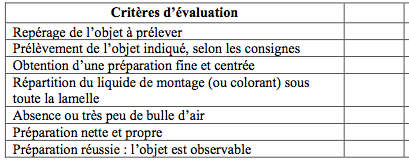  APPEL PROF pour vérification de votre préparation cellulaire et de votre observation.> Voir critères ci contreNB :  des lames montées de secours vous seront fournies si vos figures mitotiques ne sont pas très exploitables.4- Réaliser une animation numérique visualisant les événements cellulaires et chromosomiques du cycle cellulaire et plus spécifiquement de la mitose.- Ouvrir avec un logiciel de traitement d’image (Photofiltre par exemple) l’ensemble des images du dossier: « images-cycle-cell  » (sur le réseau pédagogique, dossier classe). - Classer les images proposées dans un ordre chronologique du cycle cellulaire en partant de l’interphase. (aide Doc.p.21 et activité 5p.23). Compléter le tableau suivant En utilisant votre logiciel de dessin, suivre l’évolution des chromosomes et de leurs chromatides en les colorant (1 chromosome = 1 couleur pour la ou les 2 chromatides). Sur chaque image : noter en légende le nom de la phase et les événements cellulaires et chromosomiques importants. (en gardant toujours la même position de vos légendes pour les différentes images) Enregistrer vos nouvelles images dans un répertoire personnel avec un nom pertinent  (format « jpeg »)En utilisant le logiciel de réalisation d’une animation (Mesurim). Réaliser l’animation numérique de votre cycle cellulaire en commençant par une page de présentation avec un titre et les noms des concepteurs. Enregistrer votre production dans le dossier de votre classe ou sur clé pour évaluation. Les différentes images brutes (en désordre). Les images « brutes » exploitables par les élèves, ainsi que l’animation finale sont téléchargeables sur l’adresse suivante : 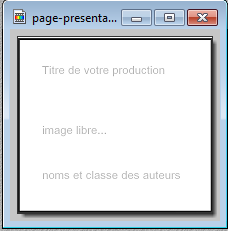 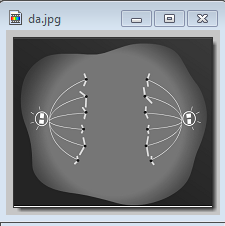 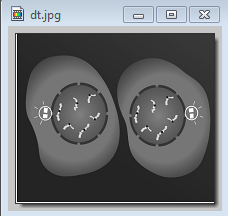 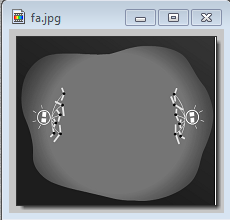 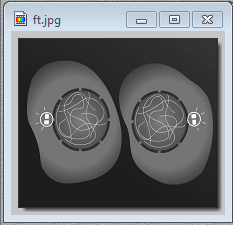 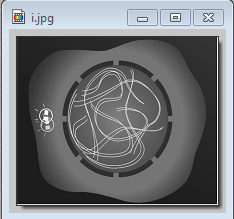 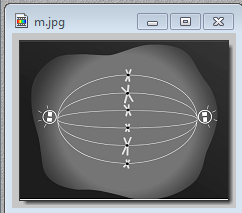 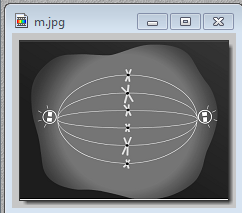 1SExpression, stabilité, variabilité du patrimoine génétique > la reproduction conforme des cellules  > les étapes cellulaires et chromosomiques de la mitose.Résoudre un problème scientifique (Dém) par la manipulation (Re) et  un traitement informatique  avec réalisation d’une animation (Co). B2i : L11 , L12- L31, L32, L37. TP-2HMatérielImages  du cycle cellulaires (photos numériques issues de votre préparation ou images fournies) – logiciel de traitement d’images – logiciel de construction d’une animation ( Animator ou Mesurim) . Fiches techniques d’utilisation des logiciels.imagesdtmdafaipftOrdre possible